      LOYOLA COLLEGE (AUTONOMOUS), CHENNAI – 600 034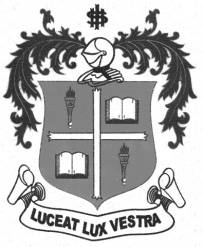     M.Sc. DEGREE EXAMINATION - COMPUTER SC.SECOND SEMESTER – APRIL 2012CS 2954 - OBJECT ORIENT.ANALYSI & DESIGN               Date : 26-04-2012 	Dept. No. 	  Max. : 100 Marks    Time : 9:00 - 12:00                                              PART – A      Answer ALL the questions:			                                             		(10 x 2 = 20)What is Dynamic Inheritance?Distinguish between Method and Message in Object.What are the most common sources of requirement difficulty?Define Analysis.What is 80-20 rule?Define Cohesion.What is the purpose of a view layer interface?List the steps involved in micro development process.What is an Alpha testing? Differentiate Verification and Validation.PART – B       Answer ALL the questions:	                                             				(5 x 8 = 40)a) What are the different types of Prototype? Explain.(Or)b) Discuss how use cases are developed in Jacobson methodology.12) a) Draw the Use case diagram and Activity diagram for a Railway reservation system . (Or)      b) What is Super-Sub relationship? Describe a best method for identifying Super-Sub relationship.13) a) Explain briefly about the Mapping techniques.					        	(Or)      b) Design an Access class for the transaction class for the bank system.14) a) What are the guidelines for designing application windows? Explain.                                                              	(Or)b) Elaborate the process of designing view layer classes with suitable examples.      15) a) Describe top-down and bottom-up strategies.                                                              	(Or)b) Provide the guidelines for developing usability testing.PART –CAnswer any TWO questions:								(2 x 20 = 40)16) a) Explain in detail about OOSE and OOBE. 						(10)      b) Discuss elaborately about patterns. 							(10)17) a)Explain in detail how the axioms and corollaries are used in designing user interface. (10)      b) Explain the different User interface design rules to be followed in designing interface objects.18) a) Explain the different types of testing strategies in detail. 				(10)      b) Describe in detail about Noun phrase approach.					 (10)*********